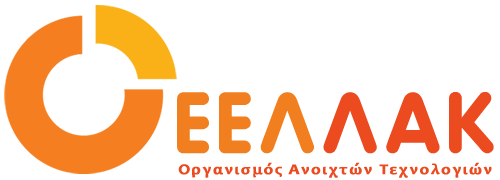 Τρίτη 06 Απριλίου 2021ΔΕΛΤΙΟ ΤΥΠΟΥ Οι ομάδες της 2ης φάσης του 3ου Πανελλήνιου Διαγωνισμού Ανοιχτών Τεχνολογιών στη ΕκπαίδευσηΤο 2021 ο Πανελλήνιος Διαγωνισμός Ανοιχτών Τεχνολογιών στην Εκπαίδευση, επικεντρώνεται σε έργα Ανοιχτών Τεχνολογιών που ενσωματώνουν Τεχνητή Νοημοσύνη στις θεματικές που αφορούν την υγεία, την παιδεία, τον πολιτισμό, το περιβάλλον και την κοινωνία. Παρά τις αντίξοες συνθήκες, 129 ομάδες μαθητών από σχολεία όλης της Ελλάδας υπέβαλαν επιτυχημένες προτάσεις έργων ανοιχτών τεχνολογιών υλικού και λογισμικού και την παραγωγή σχετικών ανοιχτών εκπαιδευτικών πόρων.Οι προτάσεις των ομάδων αξιολογήθηκαν σύμφωνα με τα κριτήρια αξιολόγησης του Διαγωνισμού και όλες οι προτάσεις των ομάδων που συνεχίζουν στην 2η φάση είναι διαθέσιμες εδώ.Ο Πανελλήνιος Διαγωνισμός Ανοιχτών Τεχνολογιών απευθύνεται σε ομάδες μαθητών σχολείων της Πρωτοβάθμιας και της Δευτεροβάθμιας Εκπαίδευσης. Ο Διαγωνισμός έχει ως στόχο την εισαγωγή στην εκπαίδευση υλικού και λογισμικού που ανοίγει ορίζοντες, ενθαρρύνει τη δημιουργικότητα των μαθητών, δεν θέτει φραγμούς στην επινοητικότητα και την πρωτοβουλία τους και δεν επιβάλλει σε μαθητές και τις οικογένειές τους τη χρήση συγκεκριμένων «κλειστών» προϊόντων.Ο Διαγωνισμός δεν έχει σαν στόχο τον ανταγωνισμό των σχολείων για το ποια κατασκευή τρέχει πιο γρήγορα ή παλεύει και πηδάει πιο ψηλά. Είναι ένας εκπαιδευτικός διαγωνισμός που έχει σαν στόχο το μοίρασμα και την επανάχρηση της γνώσης. Τα έργα των ομάδων που θα υλοποιηθούν κατά την διάρκεια της 2ης φάσης θα συμπεριλαμβάνουν αναλυτικές οδηγίες κατασκευής, χρήσης και διδασκαλίας για να μπορούν να είναι επαναχρησιμοποιήσιμα και από άλλα σχολεία και να δημιουργούν ανοικτούς εκπαιδευτικούς πόρους σύμφωνα με το OER Canvas.Στην τελική φάση του διαγωνισμού, η οργανωτική–επιστημονική επιτροπή θα επιλέξει τα 3 καλύτερα έργα ανά κατηγορία (σύμφωνα με τα κριτήρια αξιολόγησης) τα οποία θα παρουσιαστούν σε εκδήλωση που θα πραγματοποιηθεί στο πλαίσιο του Διαγωνισμού στην Αθήνα.____Ο Οργανισμός Ανοιχτών Τεχνολογιών - ΕΕΛΛΑΚ ιδρύθηκε το 2008, σήμερα αποτελείται από 34 Πανεπιστήμια, Ερευνητικά Κέντρα και κοινωφελείς φορείς. Ο Οργανισμός Ανοιχτών Τεχνολογιών - ΕΕΛΛΑΚ έχει ως κύριο στόχο να συμβάλλει στην ανοιχτότητα και ειδικότερα στην προώθηση και ανάπτυξη των Ανοιχτών Προτύπων, του Ελεύθερου Λογισμικού, του Ανοιχτού Περιεχομένου, των Ανοιχτών Δεδομένων και των Τεχνολογιών Ανοιχτής Αρχιτεκτονικής στο χώρο της εκπαίδευσης, του δημόσιου τομέα και των επιχειρήσεων στην Ελλάδα, ενώ παράλληλα φιλοδοξεί να αποτελέσει κέντρο γνώσης και πλατφόρμα διαλόγου για τις ανοιχτές τεχνολογίες. Ανάμεσα στους φορείς που συμμετέχουν στον Οργανισμό Ανοιχτών Τεχνολογιών - ΕΕΛΛΑΚ είναι τα πιο πολλά ελληνικά Πανεπιστήμια και Ερευνητικά Κέντρα, ενώ για την υλοποίηση των δράσεων της ο Οργανισμός Ανοιχτών Τεχνολογιών - ΕΕΛΛΑΚ βασίζεται στην συνεργασία και ενεργή συμμετοχή των μελών της και της ελληνικής κοινότητας χρηστών και δημιουργών Ελεύθερου Λογισμικού, Ανοιχτού Περιεχομένου και Τεχνολογιών Ανοιχτής Αρχιτεκτονικής. Ο Οργανισμός Ανοιχτών Τεχνολογιών - ΕΕΛΛΑΚ εκπροσωπεί τα Creative Commons (wiki.creativecommons.org/Greece), είναι ιδρυτικό μέλος του COMMUNIA (www.communia-association.org), είναι ο ελληνικό κόμβος για το Open Data Institute (opendatainstitute.org), και είναι μέλος του Open Budget Initiative (internationalbudget.org/what-we-do/major-ibp-initiatives/open-budget-initiative).Επικοινωνία: Έλενα Μπάρκα 210 2209380, info at eellak.gr